[Satellite Name]Vibration Test ReportInitial Release:    DD/MM/YYYY[Project Team Name]Revision HistoryPurposeThis document summarizes the result of the Vibration Test for [Satellite Name] which will be deployed from JEM Small Satellites Orbital Deployer (J-SSOD).Applicable DocumentJX-ESPC-101132-C		JEM Payload Accommodation Handbook-Vol.8- Small Satellite Deployment Interface Control DocumentJMX-2011303			Structure Verification and Fracture Control Plan for JAXA Selected Small Satellite Released from J-SSOD[Document Number]		Structure Fracture Control Evaluation Form for Small Satellite deployed from J-SSOD[Document Number]		[Satellite Name] Flight Safety Assessment Report for phase XXXTest methodThe verification points are as follows, No breakage in main structureMain structure needs to satisfy specified natural frequencyNatural frequency before and after tests need to remain unchangedNo improper antenna deployment, and no malfunction to CubeSatNo breakage in grass material such as solar battery coverNo loosening in all fastenersTest ObjectivesTable 3.1-1 shows test objectives of this vibration test.Table 3.1-1 Test ObjectivesAcceleration measurement pointAcceleration measurement points are shown in Figures 3.2-1 and table 3.1.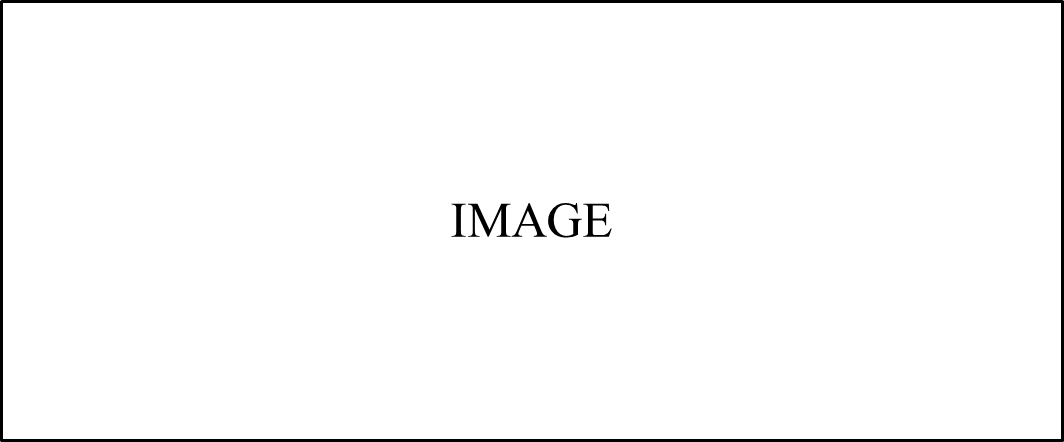 Figure 3.2-1　Acceleration measurement point (X-axis)Figure 3.2-2　Acceleration measurement point (Y-axis)Figure 3.2-3　Acceleration measurement point (Z-axis)Table 3.2-1　Acceleration measurement pointsTest ContentsFollowing vibration tests were performed along X, Y and Z axes, respectively.(1) Low level sinusoidal sweep（modal survey）(2) Random vibrationVibration test levelLow level sinusoidal sweep (Modal Survey) Low level sinusoidal sweep is adequate for model verification of simple structures with relatively rigid components, whose flexibility is confined to mounting bracketry or frequency isolation hardware. Test level in the modal survey is shown in Table 3.4.1-1.Table 3.4.1-1 Modal survey vibration environment*: Other amplitudes or sweep rate are acceptable, provided all structural modes can be excitedRandom VibrationThe random vibration test level is shown in Table 3.4.2-1, the level is the envelope of the environments for HTV, Space X Dragon and NG Cygnus (reference: JX-ESPC-101132). This test level was defined by Structure Fracture Control Evaluation Form.Table 3.4.2-1 Random vibration test level(Envelope of the environments for HTV, SpaceX Dragon and NG Cygnus)Test Tolerance<Random Vibration Test>Overall [Grms] : ±1.5dBPSD [G2/Hz] : ＋3.0dB / －1.0dBFrequency [Hz]: larger one of ±2% or 1 [Hz] Duration [sec]: ＋10% / －0%Test SequenceTable 3.6-1 shows the test sequence.Table 3.6-1 Test Sequence*: Order of direction can be changedTest ResultsDate：DD/MM/YYYY-DD/MM/YYYYLocation：XXXVisual inspectionThe visual inspection for the satellite was conducted before/after the test. And no breakage was found in the satellite after the test. Also, there was no breakage in the solar cell cover glass and camera lens. No loosening was found in all fasteners. There was no improper antenna deployment during and after the vibration. No malfunction occurred to CubeSat, either. Test results show in Table 4.1-1 and Figure 4.1-1 to Figure 4.1-6.Table 4.1-1 Inspection ResultFigure 4.1-1 Photo on the +X surface (Left: before test Right: after test)Figure 4.1-2 Photo on the -X surface (Left: before test Right: after test)Figure 4.1-3 Photo on the +Y surface (Left: before test Right: after test)Figure 4.1-4 Photo on the -Y surface (Left: before test Right: after test)Figure 4.1-5 Photo on the +Z surface (Left: before test Right: after test)Figure 4.1-6 Photo on the -Z surface (Left: before test Right: after test)Random Vibration TestX-axis vibrationAcceleration at control sensor resulted to be met requirement of vibration level. Also, acceleration data measured by modal survey before/after random vibration are same. Test results show in Figure 4.2.1-1 to Figure 4.2.1-5.Figure 4.2.1-1　 X-axis Test Configuration with Test Jig onlyFigure 4.2.1-2　X-axis Vibration at Control Sensor with Test Jig onlyFigure 4.2.1-3　X-axis Test Configuration with SatelliteFigure 4.2.1-4　X-axis Vibration at Control Sensor with SatelliteFigure 4.2.1-5　Modal Survey before Vibrating X-axis at Mesurement Point (Left: before, Right: after)Y-axis vibration Acceleration at control sensor resulted to be met requirement of vibration level. Also, acceleration data measured by modal survey before/after random vibration are same. Test results show in Figure 4.2.2-1 to Figure 4.2.2-5.Figure 4.2.1-1　 Y-axis Test Configuration with Test Jig onlyFigure 4.2.1-2　Y-axis Vibration at Control Sensor with Test Jig onlyFigure 4.2.1-3　Y-axis Test Configuration with SatelliteFigure 4.2.1-4　Y-axis Vibration at Control Sensor with SatelliteFigure 4.2.1-5　Modal Survey before Vibrating Y-axis at Mesurement Point (Left: before, Right: after)Z-axis vibrationAcceleration at control sensor resulted to be met requirement of vibration level. Also, acceleration data measured by modal survey before/after random vibration are same. Test results show in Figure 4.2.3-1 to Figure 4.2.3-5.Figure 4.2.1-1　 Z-axis Test Configuration with Test Jig onlyFigure 4.2.1-2　Z-axis Vibration at Control Sensor with Test Jig onlyFigure 4.2.1-3　Z-axis Test Configuration with SatelliteFigure 4.2.1-4　Z-axis Vibration at Control Sensor with SatelliteFigure 4.2.1-5　Modal Survey before Vibrating Z-axis at Mesurement Point (Left: before, Right: after)Natural frequencyNatural frequencies for each axis was identified based on the peak of PSD at modal survey shown in section 4.2. The natural frequencies are shown in Table 4.3-1. Rigidity required for CubeSat is equal to or more than 100Hz, and the test satisfies the requirement. In addition, the test data is almost same as analysis result.Table 4.3-1 Natural frequency measurementsFunction TestThere was no failure or abnormal status on the voltage of battery and health data of the OBC (On-Board Computer) after vibration test. The satellite had no damage from vibration environment.Figure 4.4-1　Function Test ConfigurationConclusionNo distortion or damage were found on [Satellite Name] and on the solar battery by visual inspection, and no malfunction during and after the vibration were found. No loosening was found in the fastener which constitute a main structure. Moreover, no breakage of the solar cell cover grass and camera lens were found based on visual inspection after the vibration.And this test verifies that the natural frequency at the lowest order of [Satellite Name] was higher than 100Hz which satisfies the JAXA specified rigidity requirement.VersionDateWriterAnnotations1DD/MM/YYYYXXXInitial Release1.11.2Part NameQuantity1[Satellite Name]11-1Solar panel cover grass81-2Camera lens11-3Torque mark241-4Antenna mechanism1Measurement pointMeasurement axisAcceleration sensorCHNoteControl Sensor(shaker)3-axisXXXC1Control Sensor(shaker)3-axisXXXC2Jig3-axisXXXJ1Jig3-axisXXXJ2Satellite(X surface)XXXXA1Satellite(X surface)YXXXA2Satellite(X surface)ZXXXA3Satellite(Y surface)XXXXA4Satellite(Y surface)YXXXA5Satellite(Y surface)ZXXXA6Satellite(Z surface)XXXXA7Satellite(Z surface)YXXXA8Satellite(Z surface)ZXXXA9Frequency[Hz]Amplitude[G]Sweep Rate[Oct/min]Sweep DirectionEach axis20~20000.5*1*Sweep up/OnceFreq. [Hz]PSD [G2/Hz]200.01525.60.027300.08800.081330.042000.0420000.002Overall4.824 GrmsDuration1 min/axisDirection3 axes eachTest ContentsBefore vibration test Visual inspection of satelliteX-axis test*Random vibration test (without satellite)X-axis test*Satellite setupX-axis test*Modal surveyX-axis test*Random vibration testX-axis test*Modal surveyY-axis test*Random vibration test (without satellite)Y-axis test*Satellite setupY-axis test*Modal surveyY-axis test*Random vibration testY-axis test*Modal surveyZ-axis test*Random vibration test (without satellite)Z-axis test*Satellite setupZ-axis test*Modal surveyZ-axis test*Random vibration testZ-axis test*Modal surveyAfter vibration testVisual inspection of satelliteAfter vibration testFunction test of satellitePart NameQuantityInspection Result1[Satellite Name]1Pass1-1Solar panel cover grass8Pass1-2Camera lens1Pass1-3Torque mark24Pass1-4Antenna mechanism1PassX-axisY-axisZ-axisNatural frequency > 100 [Hz]420800400Analysis (ref.) [Hz]420800400